УКРАЇНАЧЕРНІВЕЦЬКА ОБЛАСНА ДЕРЖАВНА АДМІНІСТРАЦІЯЧЕРНІВЕЦЬКА ОБЛАСНА ВІЙСЬКОВА АДМІНІСТРАЦІЯДЕПАРТАМЕНТ ОСВІТИ І НАУКИвул. М. Грушевського, 1, м. Чернівці, 58002, тел. (0372) 55-29-66, факс 57-32-84,Е-mail: doncv@ukr.net   Код ЄДРПОУ 3930133731.01.2023 № 01-34/225                              На № ____________від _____________Керівникам органів управління у сфері освіти територіальних громадКерівникам закладів освіти обласного підпорядкуванняПро проведення фінального етапуВсеукраїнського конкурсу юнихзоологів і тваринниківВідповідно до листа Міністерства освіти і науки України від 25.01. 2023 №4/199-23 Департамент освіти і науки обласної державної адміністрації (обласної військової адміністрації) повідомляє, з 27 до 28 лютого 2023 року буде проведе фінальний етап Всеукраїнського конкурсу юних зоологів і тваринників (далі – Конкурс). До участі у Конкурсі запрошуються учні (вихованці) закладів загальної середньої та позашкільної освіти. Форма проведення – змішана. Для участі в фіналі Конкурсу кожний учасник представляє такі матеріали:1. Відеозапис захисту проєкту з використанням постеру або презентації. Тривалість відео – до 7 хвилин. 2. Тези роботи (з відомостями про учасника і керівника). Відеозахист та роботу учасника необхідно надіслати з 10 до 25 лютого (включно) за посиланням: https://forms.gle/ozzRMNau45k7eFZd8. Результати фінального етапу конкурсу будуть оприлюднені до 10 березня на сайті Національного еколого-натуралістичного центру учнівської молоді. У форматі проведення заходу можливі зміни, про що буде повідомлено організаторами додатково. Контактна особа: (093)213-40-81 (Наталія Бень); е-маіl: nataben@nenc.gov.uaПросимо довести зазначену інформацію до відома усіх зацікавлених осіб.Т.в.о. директора Департаменту                                                  Оксана ГРИНЮКЮлія Дячук, 55 18 16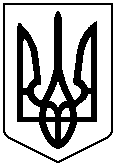 